ACTA191 /202128-09-2021Sesión de Junta Directiva del Instituto de Prensa y Libertad de Expresión (IPLEX), realizada el 28 septiembre 2021 las 8 p.m. con la asistencia virtual por medio de Zoom de los siguientes miembros:Presentes: Raúl Silesky Jiménez, Presidente; Yanancy Noguera, Tesorera; Alejandro Delgado Faith, Vocal II, Grettel Umaña Vargas, Fiscal, María de los Ángeles Gutiérrez Vargas, Vicepresidente.Ausentes con justificación: Rocío Álvarez Olaso, Vocal I y Juan Pablo Estrada Gómez, Secretario.Artículo I: Aprobación ActaSe aprueba el acta 190 de Junta Directiva.Artículo II: InformesSe conoció el informe del Auxiliar del Instituto:“28 de Agosto- 28 de SetiembreReuniones:08 de Setiembre: Reunión con el sistema de casas de acogida para el intercambio mensual de experiencias.Labores;Presentación de resultados para Costa Rica del Índice de Transparencia Legislativa 2020El pasado 09 de setiembre se expuso los resultados del ILTL 2020 en colaboración con ACCESA. En este espacio, le correspondió al IPLEX exponer los resultados de la dimensión labor del congreso y participación ciudadana.  Se contó con 40 personas vía zoom.Proyecto “Apoyo a Voces en libertad” En el marco del apoyo financiero de la Universidad de MissouriListo para iniciar, pero pendientes del nuevo presupuesto por parte del Hub.Desarrollo del Sitio WebSe recibe el 50% de la subvención. Bajo solicitud de la tesorera se inicia el proyecto con anticipación para poder dejar adelantados pagos del 2022 desde diciembre. Se desarrolla la guía del taller con las personas asociadas al IPLEX y Junta Directiva. Pendiente programarlo. Proyecto “Apoyo financiero para periodistas solicitantes de refugio”A la espera del acuerdoExtensión Open SocietySin nuevas comunicaciones. Programa de apoyo a periodistas en situación de riesgoLa periodista AP regresa a Honduras sin problemas de ninguna indole. La logística para la recepción de los periodistas DG y OG se encuentra complemente lista. Arriban el 1 de octubre vía terrestre y aérea, respectivamente. Ambos regresan el 26 de noviembre.Se inició el proceso de mapeo de las personas periodistas que llegaran al país en el grupo de diciembre 2021 a finales enero 2022.Labores de contabilidad”El Presidente informa  la incorporarción del IPLEX en la Coalición de la Sociedad Civil sobre Información y Democracia. Son 43 organizaciones de todos los continentes. Su lanzamiento fue el lunes 20 de septiembre.. Lista de organizaciones: Africa Freedom of Information Centre 2. Aspen Digital 3. Berkman Klein Center for Internet & Society at Harvard University 4. CyberPeace Institute 5. DataLeads 6. Defend Democracy 7. Derechos Digitales 8. Digimar Institute 9. Espacio Publico 10. Ethical Journalism Network 11. Samir Kassir Foundation (in English) - Lebanon 12. Freedom House 13. Freedom of Information Center - Armenia 14. Free Media Movement - Sri Lanka 15. Fundación Ciudadanía Inteligente 16. Fundacion Cuidadadnia y Dasarrollo - Ecuador 17. Fundación Karisma 18. Global Disinformation Index 19. Global Forum for Media Development 20. Global Partners Digital 21. Globe International Center - Mongolia 22. Gulf Centre for Human Rights 23. Instituto de Prensa y Libertad de Expresión - Costa Rica 24. Instituto Prensa y Sociedad - Peru 25. International Media Support 26. Internet lab 27. Internews 28. Intervozes - Brazil 29. IT for change 30. JONCTION - Senegal 31. Journalists for Democracy in Sri Lanka 32. JustNetCoalition 33. Ligue Tunisienne de Défense des Droits de l'Homme 34. Maharat 35. National Union of Journalists of Philippines 36. New Narratives 37. NYU Stern Center for Business and Human Rights 38. Open Net Korea 39. PEN International 40. Ranking Digital Rights 41. Red en Defensa de los Derechos Digitales - Mexico 42. Tactical Tech 43. World Movement for Democracy. https://informationdemocracy.org/fr/principes/#endorsementsEl miércoles 29 de setiembre se tendrá una reunión corta con Fritz Cropp y Miguel Ayllon de la Universidad de Missouri.  Fritz es un decano que dirige los programas de estudios en el extranjero de la escuela de periodismo, incluido el último en Monteverde en el Hotel Hilton a las 4:30 p.m.El 28 de septiembre se participaría en la campaña sobre el Día Internacional de Acceso a la Información en conjunto con Costa Rica Íntegra, ACCESA, Ojo al Voto, Movimiento de ciudadanía que construye Territorios Seguros, Abriendo Datos, Poder Ciudadano, PROLEDI, Fundación Sordos con Vos, ADS  y ACOPEDIV. La idea  principal es que Costa Rica llega al Bicentenario sin derecho pleno de acceso a la información. ACCESA nos invitó.La UNESCO nos invitó  a participar en la Conferencia Mundial sobre la Protección, Integración y Salud Mental de Periodistas Refugiados. La conferencia hibrida programada para el 5 de noviembre en Costa Rica. La presidencia participaría en el panel 2 de la conferencia titulado Integración y generación de oportunidades para periodistas refugiados. Se recordó actividad virtual de rendición de cuentas con los afiliados jueves 28 de octubre a las 7pm y sesión de Junta Directiva.La Tesorera informó sobre el pago parcial del impuesto de renta y algunos cambios sobre el uso de fondos con el proyecto de la Universidad de Missouri.Próxima sesión virtual de la Junta Directiva jueves 28 de octubre 2021 a las 6:00 p.m. Se levanta la sesión al ser las veinte horas y treinta minutos.Raúl Silesky Jiménez       Presidente              Alejandro Delgado Faith,              Vocal II   Secretario a.i.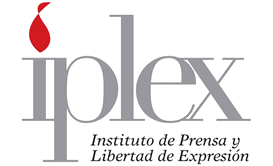 